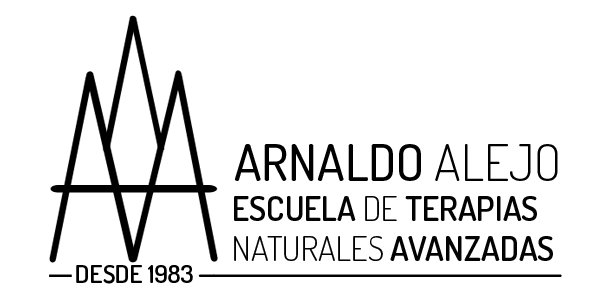                                                                     BAMBUTERAPIA. 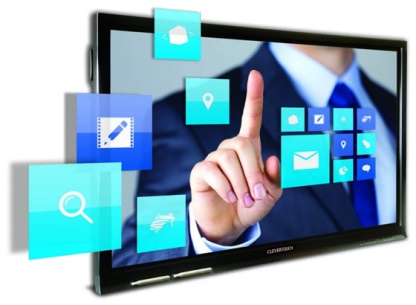 ESTE SEMINARIO DISPONE DE:PANTALLA INTERACTIVA En este Seminario aprenderás como actúan las Cañas de Bambú al contacto y presión directa con tu cuerpo. También a realizar un Masaje Drenante, Anticelulítico y Terapéutico completo con esta técnica.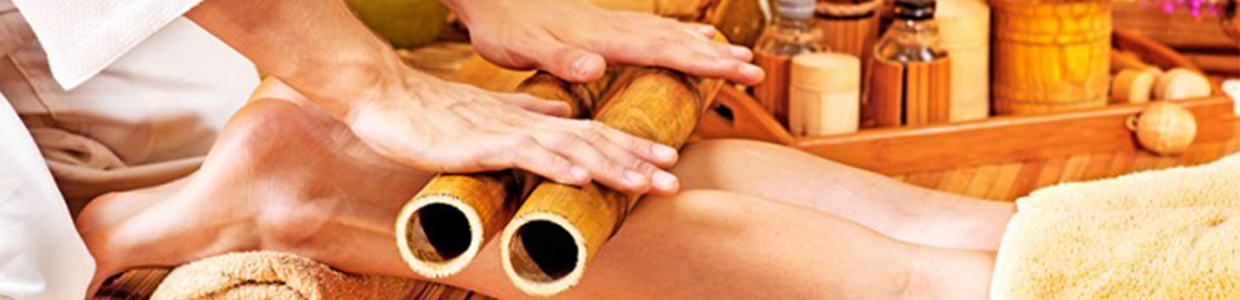 ¿A QUIÉN VA DIRIGIDO?Este Seminario está indicado para Profesionales, Estudiantes de Terapias Naturales y Estética, Terapeutas de SPA´s, Balnearios, Centro de masaje y Terapias.Seminario Certificado por la Escuela de Terapias Naturales Arnaldo Alejo.                                                          PROGRAMA DEL SEMINARIO.¿QUÉ VOY A APRENDER EN ESTE SEMINARIO?TEÓRICA:                                                                    PRÁCTICA:. Origen de la Bambuterapia.                                       Realizar y Recibir protocolo de masaje . Beneficios de la Bambuterapia.                                  corporal completo:. Indicaciones y Contraindicaciones.                           . Drenante y Anticelulítico.. Cañas de Bambú.                                                      . Relajante.. Propiedades de las cañas.                                         . Terapéutico.. Técnica.                                                             . Sugerencias y recomendaciones.                               . Paso a paso del Masaje con Cañas de Bambú.. Entrega de Certificados.                                                                NUESTROS HORARIOS.Elige el que mejor se adapte a tus necesidades, DURACIÓN: 4 horas / 1 día.1º CONVOCATORIA 2018.JUNIO: Domingo 10 JUNIO: De 16h a 19h.2º CONVOCATORIA   2018.AGOSTO: Jueves 9: De 10h a 14h.     AGOSTO: Jueves 9: De 17h a 21h3ª CONVOCATORIA 2018.NOVIEMBRE: Domingo día 11: De 10 a 14h. – Lunes día 12: De 10 A 14h. 1ª CONVOCATORIA 2019:MARZO: Domingo día 17: De 10 a 14h. – Lunes día 18: De 10 a 14h.2ª CONVOCATORIA 2019:JUNIO: Domingo día 16: De 10 a 14h – Lunes día 17: De 10 a 14h.                                                                     FORMAS DE PAGO.SEMINARIO BAMBUTERAPIA: 99€                 Pago en efectivo o Tarjeta antes del seminarioIncluye: Cañas de Bambú de REGALOClases Teórico/Prácticas, Material de uso en aula,Dossier y Certificado.*Nota: Para Reservar tu plaza, tendrás que hacer el pago íntegro del Seminario antes del día señalado.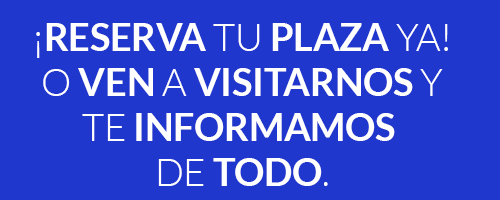 Teléfono: 645 21 23 34                                                                         info@escuelaquiromasajebarcelona.com                                                     Carrer  Napols 187  7ª  Planta                                                                                             08013 Barcelona